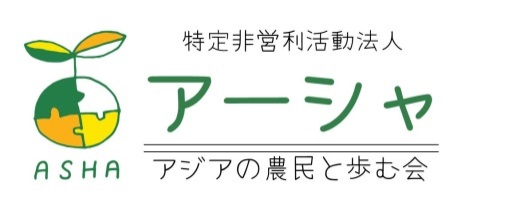 入会申込書　　　　　　　　　　　　　　　　　　　　　　　　　　　　特定非営利活動法人アーシャ＝アジアの農民と歩む会　事務局　御中私は、定款および会員規定を理解し、了解した上で、特定非営利活動法人アーシャ＝アジアの農民と歩む会への入会を申し込みます。該当の欄に○をお付けください。以下は正会員をご希望される方のみ記載をお願いいたします会費のご送金先正会員（議決権あり）個人一般会費（年間）一口 5,000円終身会費 一口 50,000円正会員（議決権あり）団体一般会費（年間）一口 20,000円終身会費 一口 100,000円賛助会員（議決権なし）個人一般会費（年間）一口 3,000円終身会費 一口 30,000円学生会費（年間）一口 １,000円賛助会員（議決権なし）団体一般会費（年間）一口 10,000円終身会費 一口 50,000円個人氏名・団体名ふりがなふりがなふりがな個人氏名・団体名団体担当者名ふりがなふりがなふりがな団体担当者名住　所〒〒〒E-mailTELFAX県に提出する社員名簿への氏名・住所の記載可　　　・　　　不可ゆうちょ銀行現金のご送金口座番号：００１６０－０－３１５１４７　口座名義：アーシャアジアノノウミントアユムカイゆうちょ銀行口座間のご送金記号　１０７００　　番号　２０５２０００１口座名義：アーシャアジアノノウミントアユムカイ他金融機関からのご送金金融機関名：ゆうちょ銀行　〇一九（ゼロイチキュウ）支店　預金科目：当座　　口座番号：０３１５１４７　口座名義：アーシャアジアノノウミントアユムカイ